Título do Artigo em Português ou Espanhol  Título do Artigo em Inglês ÁREA TEMÁTICA: DIGITAR NOME DA ÁREA TEMÁTICANome completo do primeiro autor, Instituição, País, EmailNome completo do segundo autor, Instituição, País, EmailNome completo do terceiro autor, Instituição, País, EmailNome completo do quarto autor, Instituição, País, EmailNome completo do quinto autor, Instituição, País, EmailResumoEste documento contém indicações relativas ao formato a ser respeitado nos artigos a serem submetidos ao Congresso Internacional de Administração - ADMPG 2022. O conteúdo do artigo deve ser compreensível para qualquer investigador na área de Administração, independentemente da sua área de especialidade. O artigo tem de respeitar a formatação apresentada neste modelo. O resumo em Português ou Espanhol deverá ter no máximo 250 palavras.Palavras-chave: (máximo de 5, separadas por ponto e vírgula “;”)AbstractO resumo em inglês (abstract) deverá ter no máximo 250 palavras. O resumo em inglês é obrigatório para todos os trabalhos apresentados em língua portuguesa ou espanhola. Keywords: (máximo de 5, separadas por ponto e vírgula “;”) IntroduçãoOs artigos submetidos ao Congresso Internacional de Administração - ADMPG 2022 devem respeitar o formato descrito neste documento.Todos os artigos serão objeto de um processo de double blind review, pelo que ao submeter o artigo na plataforma para avaliação este não pode conter qualquer referência que identifique os autores.As seções seguintes descrevem as dimensões e formatos recomendados para submissão ao congresso.Este documento está formatado de acordo com as regras definidas para o congresso, por isso pode e deve ser utilizado como modelo para a construção do artigo.Dimensões dos Artigos e das páginasOs artigos devem ser desenvolvidos em formato A4 (210 por 297 mm), medindo as margens superior e esquerda: 3 cm, inferior e direita: 2 cm.Os artigos completos (full papers) devem ter no máximo 16 páginas.FormatosO tipo de letra “Times New Roman” é o adotado em todos os títulos e textos do documento.Assim sendo, devem ser seguidas as formatações descritas nesta seção (nota: poderá utilizar os estilos automáticos já criados neste documento).O título do artigo em Português ou Espanhol é escrito em tamanho 14, maiúsculo, negrito, 12 pontos de espaçamento antes e depois e alinhamento centrado. Nos artigos em Português ou Espanhol, deve existir um segundo título em língua inglesa. O título do trabalho em língua estrangeira deve ser escrito em tamanho 14, maiúsculo, negrito, 12 pontos de espaçamento antes e depois e alinhamento centrado.O bloco constituído pelos autores, com suas respetivas instituições, país de origem e contato de e-mail, devem ser escritos em tamanho 10, com espaçamento simples e espaçamento de 6 pontos depois. Deverão ser submetidos 2 arquivos no formato ".pdf", um com nome dos autores e outro sem nomes. O arquivo deve ter no máximo 5 Mb. O próximo bloco corresponde ao Resumo/Abstract do artigo. No título desta seção deverá ser utilizado o tamanho 12, negrito, alinhamento à esquerda, com espaçamento simples, antecedido de 12 pontos e sucedido de 6 pontos. O corpo do resumo/abstract deverá utilizar o tamanho 10, alinhamento justificado e espaçamento simples. Este resumo/abstract deverá ter no máximo 250 palavras.Depois do resumo/abstract devem ser indicadas algumas palavras-chave/keywords que caracterizam o conteúdo do artigo. As palavras-chave/keywords devem ser no máximo cinco (5), separadas por ponto-e-vígula (“;”) e devem ser formatadas em tamanho 10, alinhamento justificado, com espaçamento simples e espaçamento de 12 pontos depois.Nos artigos submetidos em português ou espanhol, é obrigatório incluir também a versão inglesa do resumo e palavras-chave. O abstract e as keywords, e respectivos títulos, devem estar em Itálico e, no restante, utilizam as mesmas regras de formatação do resumo e palavras-chave.As seções devem ser numeradas sequencialmente (1, 2, ..., n).O título das seções deverá ser em tamanho 12, negrito, maiúsculas pequenas, alinhamento à esquerda, espaçamento simples, antecedido por um espaçamento de 12 pontos e seguido de um espaçamento de 6 pontos. As subseções também devem ser numeradas sequencialmente e em multinível relativamente à sua seção (1.1, 1,2, ..., 1.n; 2.1, ..., 2.n; ...; n.1, ..., n.n).No título das subseções deverá ser utilizado o tamanho 12, negrito, alinhamento à esquerda, espaçamento simples e antecedido por um espaçamento de 12 pontos e seguido de um espaçamento de 6 pontos.Não é encorajado que uma seção tenha apenas uma subseção, como também é fortemente desencorajado um terceiro nível de seção (subseção da subseção). Caso sejam realmente necessárias sub-subseções, estas devem ser numeradas sequencialmente e em multinível da subseção em questão.O corpo de texto de todo o documento deverá utilizar o tamanho 12, alinhamento justificado com um espaçamento simples entre linhas e espaçamento de 6 pontos depois.3.1 Figuras, tabelas e quadrosAs Figuras, tabelas e quadros deverão estar centralizados e espaçamento de 12 pontos antes e 6 pontos depois. O título das figuras, quadros e tabelas devem estar centrados, numerados e legendados em baixo do objeto, em tamanho 10, centralizado, com espaçamento simples e espaçamento de 6 pontos depois. A Figura 1 apresenta a formatação recomendada.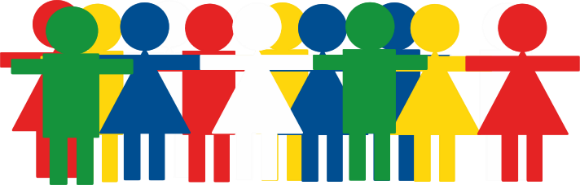 Figura 1 – Legenda da figuraA tabela deverá ser em tamanho 10 e espaçamento simples entre linhas. As linhas do título dos quadros e tabelas devem estar diferenciadas das restantes linhas, sendo recomendado utilizar texto em tamanho 10, negrito, todas as letras em maiúsculas, com cor de fundo cinza 15%. A Tabela 1 utiliza a formatação recomendada.Tabela 1 – Legenda da Tabela3.2 ListasAs listas devem usar o mesmo formato que o corpo do texto (tamanho 12, alinhamento justificado, com um espaçamento simples entre linhas e espaçamento de 6 pontos depois), conforme estilo padronizado abaixo.Esta é uma frase complementar;Esta é uma frase complementar; e Esta é uma frase complementar.Notas de RodapéAs notas de rodapé não são recomendadas, todavia, caso sejam necessárias, devem seguir a seguinte formatação: tamanho 10 justificado e com espaçamento simples.CabeçalhosO cabeçalho da primeira página deverá conter a logo do evento.Formatação das Citações e das Referências BibliográficasNesta seção ilustra-se o modo como devem ser efetuadas as citações e as referências bibliográficas, assim como sua formatação.O estilo de bibliográfico adotado é o estilo APA (American Psychological Association), 6.ª edição, estabelecendo as diretrizes gerais para se efetuarem citações e referências nos trabalhos submetidos à conferência. O Quadro 1 ilustra alguns exemplos de citações direta (transcrição) ou indireta (paráfrase). Os exemplos abaixo apresentados não substituem a consulta do manual APA para informações mais detalhadas, o qual pode ser encontrado em: http://www.apastyle.org/Quadro 1 – Exemplos de citações direta e indireta no estilo APA, 6.ª ediçãoApresentação das comunicaçõesOs autores dispõem de no máximo 15 (quinze) minutos para apresentarem os seus artigos. O presidente da mesa tem instruções para fazerem cumprir rigorosamente esta regra. Estão ainda previstos 5 minutos em cada apresentação para discussão entre a audiência e os autores.Em qualquer uma das salas estarão disponíveis um computador e um projetor de vídeo. Sugere-se que os autores contatem a organização para testarem previamente as suas apresentações.Os artigos aceitos serão publicados na íntegra nos ANAIS eletrônicos do evento. O artigo apresentado fará jus ao certificado de apresentação, constando o nome de todos os autores.O autor apresentador receberá um certificado como apresentador do trabalho.ConclusãoQuaisquer outros esclarecimentos poderão ser solicitados à comissão organizadora ou à comissão de programa através do endereço cientifico@admpg.com.br.Na seção das referências a formatação recomendada é a seguinte: o título da seção “Referências” segue a mesma formatação estabelecida para os restantes títulos de seção, mas sem numeração.As referências bibliográficas devem estar em tamanho 10, justificado, com espaçamento simples, com um recuo à esquerda de 0,63 cm e espaçamento de 12 pontos depois.As referências incluídas na seção “Referências” devem ser formatadas segundo o estilo selecionado para a conferência (estilo APA, 6.ª edição).ReferênciasAckoff, R. (1971). Towards a Systems of Systems Concepts, Management Science, 17, 11, 661-671.Bacon, C. J., Fitzgerald, B., “A systemic framework for the field of information systems”, The DATA BASE for Advances in Information Systems (32:2), pp. 46–67, 2001. (available at http://dl.acm.org/citation.cfm?id=506738).Benbasat, I., & Zmud, R. W. (2003) The Identity Crisis within the IS Discipline: Defining and Communicating the Discipline’s Core Properties, MIS Quarterly (27:2), pp. 183-194.Davis, G. (1974). Management Information Systems: Conceptual Foundations, Structure, and Development, McGraw-Hill.Falkenberg, E. W., Hesse, P., Lindgreen, B. E., Nilssen, J. L. H., Oei, C., Rolland, R. K., Stamper, F. J. M. V., Assche, A. A., Verrijn-Stuart, K., & Voss, K. (1996). FRISCO: A Framework of Information Systems Concepts, IFIP WG 8.1 Task Group FRISCO.Mowday, R.T. (1983). Beliefs About the Causes of Behavior: The Motivational Implications of Attribution Processes, in R.M. Steers e L.W. Porter (Eds.), Motivation and Work Behavior, McGraw-Hill, Nova Iorque, 352-372.Sorensen, R. (1999). Software Standards: Their Evolution and Current State, http://www.stsc.hill.af.mil/crosstalk/1999/dec/sorensen.asp (6 de Abril de 2000).QUESTÃOMÉDIA 1992MÉDIA 19991 Como considera...3.43.72 Como elabora...2.73.43 Como...3.93.6Tipo de Citação1.ª Citação indireta (paráfrase)Citações seguintes indiretas (Paráfrase)1.ª Citação direta (transcrição)Citações seguintes indiretas (Paráfrase)Uma obra com 1 autorMowday (1983)Mowday (1983)(Mowday, 1983) (Mowday, 1983)Uma obra com 2 autoresBacon e Fitzgerald (2001)Bacon e Fitzgerald (2001)(Bacon & Fitzgerald, 2001)(Bacon & Fitzgerald, 2001)Uma obra com 3 a 5 autoresSilva, Costa e Martins (2012)Silva et al. (2012)(Silva, Costa & Martins, 2012)(Silva et al., 2012)Uma obra com 6 ou mais autoresFalkenberg et al. (1996)Falkenberg et al. (1996)(Falkenberg et al., 1996)(Falkenberg et al., 1996)